Worksheet—Defining ChartismExamine the sources included with this worksheet. Consider how they help you answer the key question: What was Chartism? Use this table to record your ideas1) Now, define Chartism in your own words.2) Do you think these documents are enough to show you the full picture? 3) Where might you go to find out more evidence?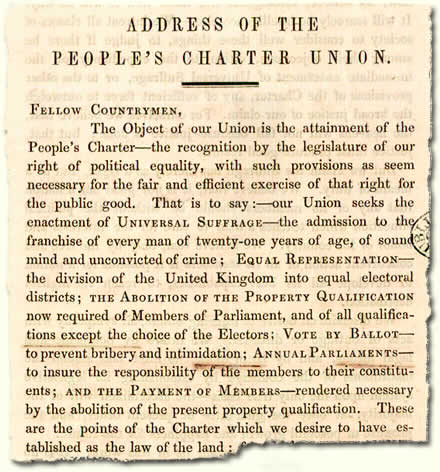 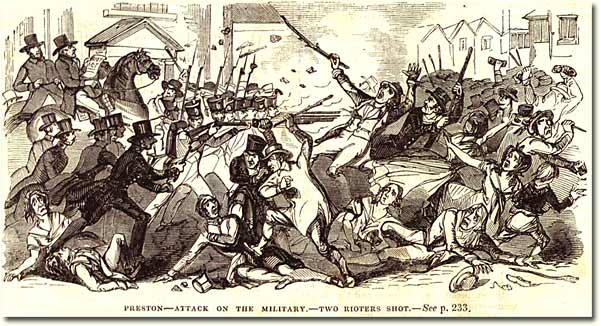 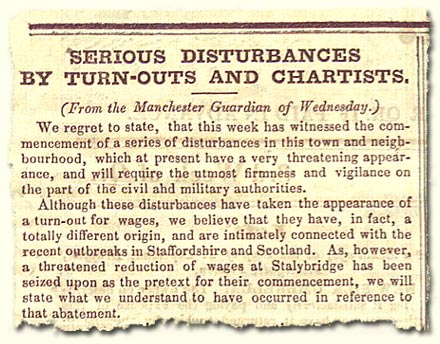 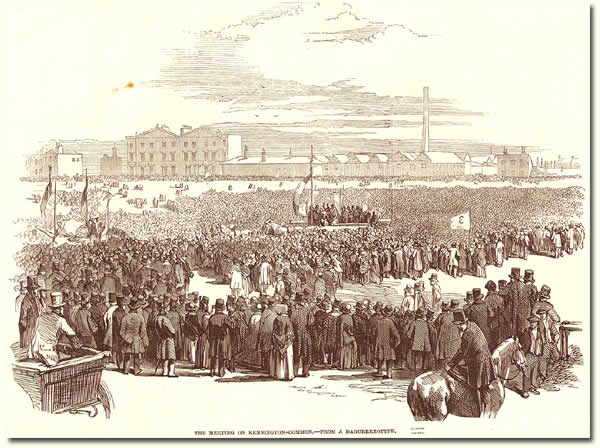 Worksheet—Peterloo MassacreExamine the sources in this gallery. Consider how they help you answer the key question: What happened at St. Peter’s Fields? Whose fault was it?Use this table to record your ideas1) What happened at St. Peter’s Fields? Whose fault was it?2) Do you think these documents are enough to show you the full picture? 3) Where might you go to find out more evidence?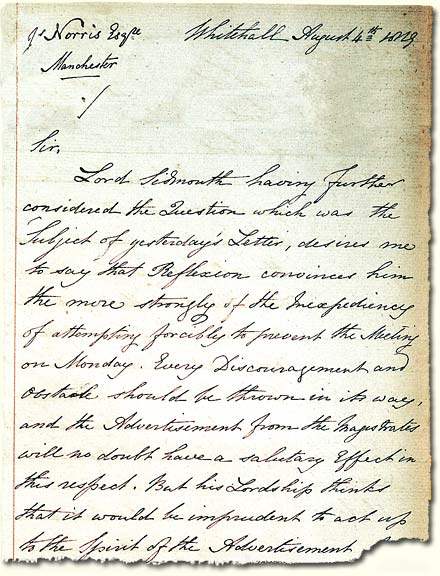 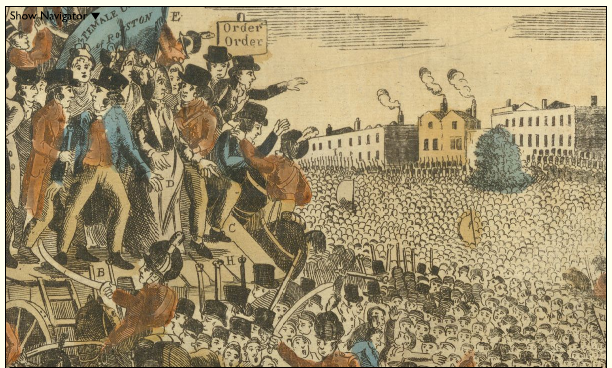 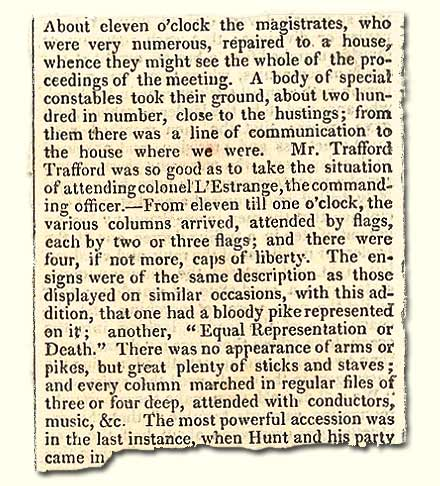 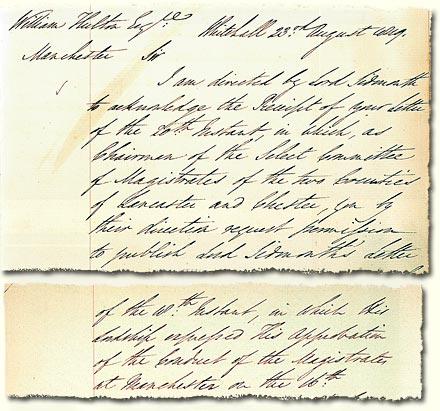 Source 1: Handbook of the People’s Charter Union, 1848Source 2: Newspaper accounts of riots in Preston, 1842Source 3: Article on trouble in Manchester, 1842Source 4: Illustrations of a meeting of Chartists on Kennington Common, 1848Source 1: Letter from the Home Secretary, 4 August 1918Source 2: Engraving of the events at St. Peter’s Fields, 1819Source 3: Letter from a Lancashire magistrate, 16 August 1819Source 4: Letter on the conduct of the Manchester magistrates, 23 August 1819